VANDENBERG WORLD CULTURES ACADEMY PTAPresents  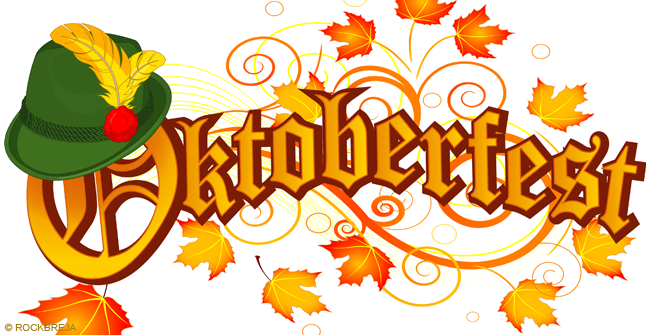 Where: 	   Vandenberg World Cultures AdademyWhen:  	   Friday October 21, 2016 Time:  	   6:00 PM – 8:00 PMCost:  	   $3.00 per person; $10.00 family of 4    $1.00 Food tickets    $1.00 Henna tatoo artIncluded Activities:     Face Painting, Pumpkin Decorating, Arts & Crafts, Exciting    Games, Balloon Animals, Popcorn and Goodie BagsNotes:Each child MUST have an adult in attendanceChildren may wear costumes to Oktoberfest if they wishAll children will receive a goodie bag at the end of the eventPlease send two bags of wrapped candy by October 18, 2016 with your child to help fill the goodie bags for Oktoberfest celebration.  We are a NUT-FREE SCHOOL ZONE! Please do not send in any candy that has peanuts or nuts.We are still looking for parent volunteers for this event.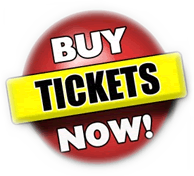 Students may purchase Oktoberfest tickets in advance and pick them up at “Will Call” at the event. Students may also purchase tickets at the door, during Oktoberfest. Please include this form when you make your purchase.             Cost:          $3.00 per person; $10.00 family of 4            $1.00 Food tickets; $1.00 Henna tatoo artPlease check below what you would like to pay from in advance.________    I would like to purchase _____ entry wristbands.________  I would like to purchase wristbands for a family of four.________ I would like to purchase ______ food tickets.________  I would like to purchase ______ Henna tattoo tickets.Total Cost: _________________Student’s Name: _________________________________Teacher’s Name: ______________________________________  Yes,  I am interested in volunteering for this event.Parent’s Name: ____________________ Phone: ___________________